Fellowship 2017:2_PsychiatryQuestion 1A 44 year old man presents with “bizarre behaviour”.  He was seen initially by the Mental Health Assessment Team who were concerned that his presentation may have an underlying organic cause. i) List 5 symptoms or signs that might suggest the presentation is more likely to be due to an underlying organic cause (5 marks)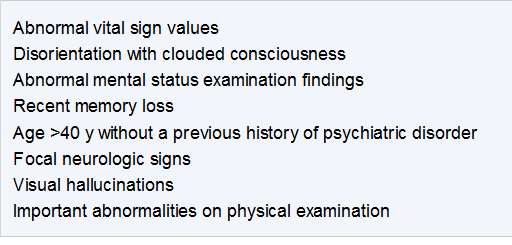 ii) List five (5) different categories of diagnosis, that can mimic psychiatric behavioural disturbances, for each type give a very specific example and an investigation that would be useful to prove that diagnosis. An example is given in the first row. (15 marks)Many other examples are appropriate. Must be different diagnosis types- cant be 2 marks for 2 endocrine causesQuestion 2A 76 year old man with early cognitive decline presents to emergency with confusion. He has not had any assessment of his dementia for several years and lives alone. The RMO is unsure whether he has progressive cognitive decline, delirium or a psychiatric presentationi) Complete the table below with the characteristic clinical features of each potential cause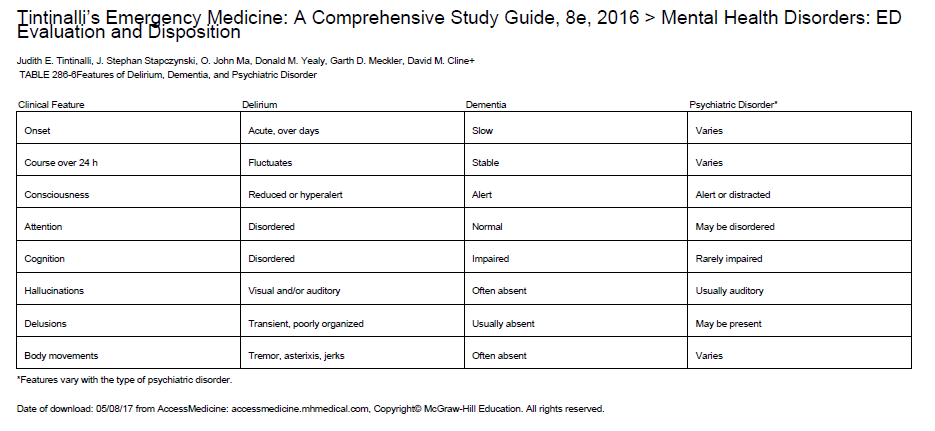 ii) He is climbing out of bed and has a high risk of falling. List the measures that you can take to reduce the risk of harm caused by fallingHigher nursing ratioProvision of a Question 3A 27 year old female presents after spending the weekend at a dance festival. She admits to the use of illicit drugs and alcohol. She has a history of depression and has been an antidepressant for 7 months. She feels like she is having a “come down” after a big weekend. She appears anxious and her face is flushed.P	120BP	170/110Sats	97%RR	32Temp	38.1i) Complete the table below outlining the differences between the serotonic syndrome, NMS and anticholinergic syndrome (24 marks)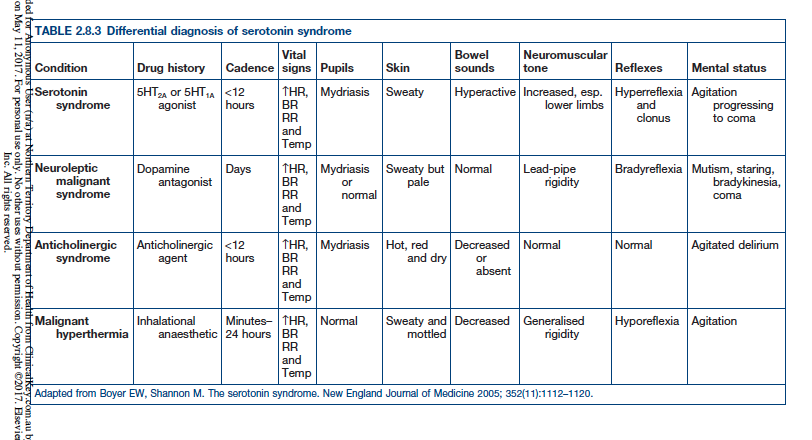 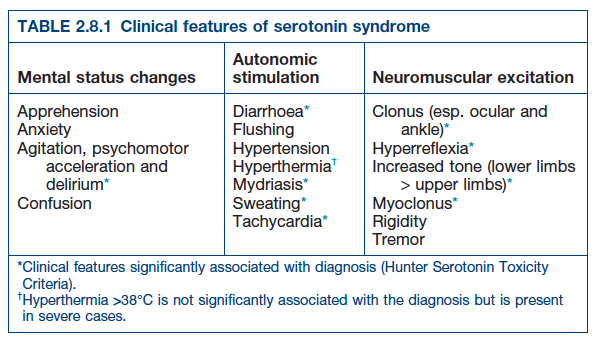 ii) List three (3) potential complications of severe serotonin syndrome (3 marks)RhabdomyolysisRenal FailureDICQuestion 4A 21 year old man with a recent diagnosis of schizophrenia presents with a behavioural disturbance. He has been found wrapped in tin foil lying in a neighbours shed. He is agitated in the triage area where there are several children waiting to be seen.  Verbal de-escalation has failed and he is refusing to come to the psychiatric assessment room or take any oral medications.i) For each facet of the mental state exam in the table below, give one (1) finding that could suggest acute psychosis in the context of a known schizophrenic patient.ii) The patient requires chemical sedation for his own, and the safety of others. In the table below list 6 measures you will take to increase the safety of this procedure, giving details for eachQuestion 5A 72 year old man is brought in by police after his neighbours found him intoxicated in a barn with a gun. He has longstanding untreated depression.i) List five (5) major risk factors for suicidal behaviour in the elderly that you will explore in your assessment of this man (5 marks)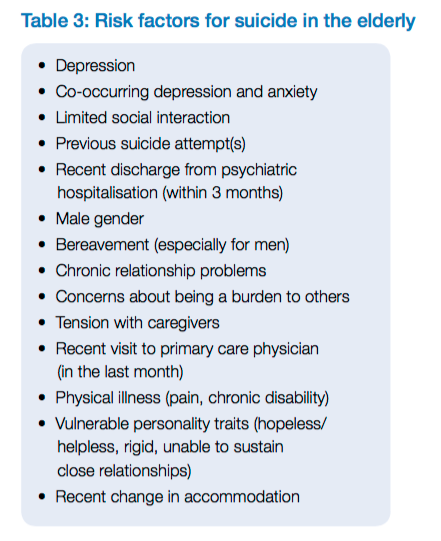 https://acem.org.au/getattachment/4f3dec74-84a1-4cad-97d4-d5dbf4c236d1/Victorian-Government-Department-of-Health.aspx(READ THIS ACEM ENDORSED DOCUMENT!)ii) The man claims that he feels better and wants to go home, you are concerned that he requires assessment under the mental health act. List the four (4) criteria he must meet to be legally involuntarily detained on the grounds of mental illness (4 marks)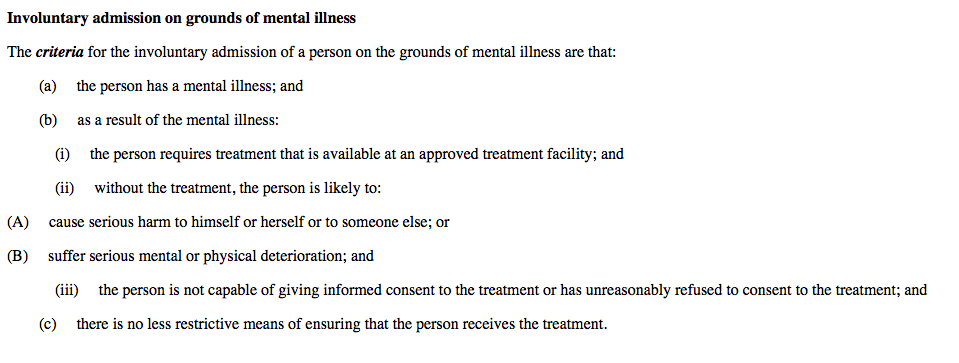 iii) After an overnight stay in the Short Stay Unit, he is assessed by the mental health team who feel his suicide risk is low. List five (5) factors that need to be considered in term of safe discharge planning for this man (5 marks)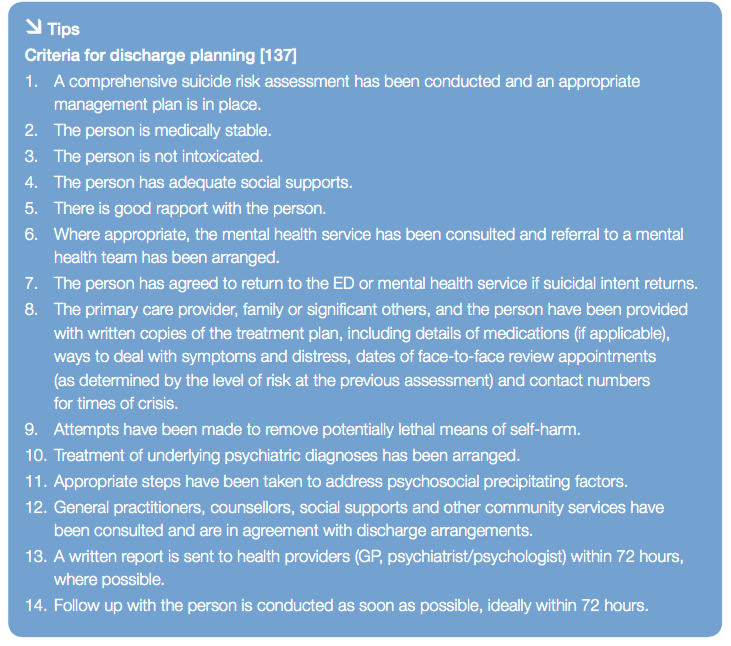 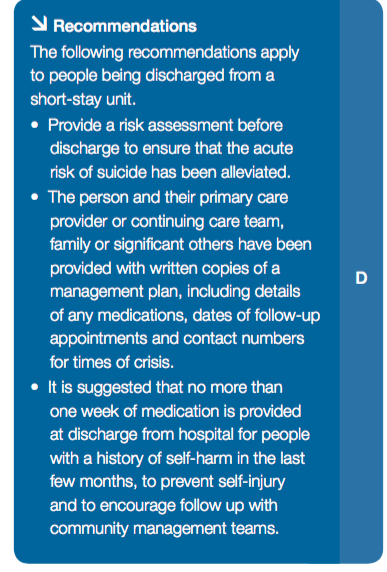 Question 6A 12 year old girl presents with her schoolfriend. She has been cutting her thighs with a razor blade and is covered in blood. She doesn’t want her parents to be called. She states that she hasn’t seen them for 2 weeks and “they won’t care anyway”. She has multiple bruises and appears to have subtle jaundice. She has a flat affect and won’t make eye contact.P	120BP	90/60Sats 	99%T	37.2RR	24i) List the 4 (four) broad priority issues that you need to address (4 marks)Lacerations - ?haemodynamic instability – potential for deeper arterial cutsCause of Jaundice - ??panadol overdose vs other causes eg sepsisSuicidal ideation – need for mental health act and involuntary admission of a minorContact with parents and ?FACS involvement as patient is a minorii) List six (6) features that you will seek on physical examination to risk stratify this child’s presentation (6 marks)Depth of lacerations and any arterial bleeding/damage to neurovascular or tendinous structuresEvidence of hypoperfusion suggesting shockAmount of blood seen on clothingEvidence of coagulopathy – extent of bruising, bleeding gums, other bleeding sitesOther traumatic injuries that might suggest assault/NAIRUQ tenderness that suggests hepatitis ?panadol ODiii) List six (6) features you will seek in the mental health assessment that would indicate a high risk for suicide (6 marks)		Stating her intent was suicidal		Plan for killing herself including planning (i.e. notes, sorting out affairs)		Previous suicide attempts		Lethality of attempts		Family Hx of suicide, conflict		Friends/associates that have suicided		Trouble at school		Drug/alcohol abuse		Hx of mental illness		Feeling hopeless, helpless		Flat/inappropriate affect		Hard to engage		Poor insight	Lack of supportQuestion 7A 15 year old girl presents after not eating for 3 days, she states that she is trying to starve herself to death because someone has repeatedly physically and sexually assaulted her. She is tearful and withdrawn. Her father is a single parent and she has a younger sibling. Her father is en route to the hospital. She won’t disclose who assaulted her. The sexual assault team have been calledi) List the ten (10) issues that will need to be addressed in this child by the ED and sexual assault team (10 marks)Determine if there are any immediate life threats/serious injuries that need to be treatedProvide food and water – may need to be IVProvide support and reassurance that she is safeDetermine if she is pregnantDetermine the need for post coital contraceptionDetermine the need for PEP for HIV/immunisation for Hep BScreen for STDsDetermine the risk posed by immediate family members to her and her sibling - ??need to involve FACSAdolescent Mental Health Assessment +/- admission – assess suicide riskEnsure chain of evidence – brown bag all clothes, encourage her not to shower till seen by Sexual Assualt teamInvolvement of paediatrics Contact police to report assault of a minorii) When her father arrives he wants to take her home. She refuses to see him “because she is embarrassed”. How will you manage the father (4 marks)Don’t allow him to see the child in accordance with her wishes and for her mental and physical safetyRemain non judgemental, as he may not be the perpetratorExplain the situation to him as the childs guardianGather information from the father about recent events and the child’s medical and mental health historyOpen disclosure that you will need to refer to the police and child services who will investigateiii) The child attempts to run from the department but has been blocked by the safety officer and is sitting on the waiting room floor crying. List 5 steps you will take in managing this situation (6 marks)Needs to be returned to the department as not safe for dischargeKeep under common law or mental health act depending on the details of the situationVerbal de-escalation and coaxing back to a safe place by someone trusted by the childAsk her if there is another family member of friend that she would like to be contacted.Take to a quiet, private room when can offer comfort measures such as comfortable bed, food and drink, TV etc.Provide one on one nursing and a security officer to prevent her from leavingExplain the reasons why she needs to stay in hospital and guarantee to her that she will be made safeContact paediatrics to try and arrange immediate review and a safe bed in a secure and private area away from the ED.Only use physical and chemical restraint as an absolute last measureQuestion 8A 45 year old man presents to ED requesting alcohol detox. His GP has given him some diazepam tablets but he wants to be admitted to hospital. He is 140kg.ii) List six (6) features on assessment that will help you to risk assess his potential for dangerous alcohol withdrawal which will help you to determine whether he needs inpatient management (6 marks)Any current signs of alcohol withdrawalAmount drank per day and duration of drinkingHistory of withdrawal when stops drinking – any booze free days usuallyCurrent BALHistory of withdrawal seizuresSocial supports/friends/carersWhether has a home or place to stay, and where it is in relation to helpComorbid conditions that will impact on his withdrawal, e.g. cardioresp disease, T1 DMEvidence of complications e.g Wernicke’sii) The patient absconds from ED after waiting for 3 hours in the waiting room, to be seen. He is found with a reduced level of consciousness in the car park a few hours later. His observations are within normal limits. List the six (6) MOST LIKELY differentials that you will consider with reasoning for each (6 marks)Intoxication – high likelySeizure- from withdrawalBenzodiazepine side effects – known to have this medicationHead Injury due to fall/ataxia – potentially ataxic from chronic etoh/cerebellar degen with often low platelets so high likelihood of ICHOverdose of another substance – high risk of mental health problems in patients with alcoholismArrhythmia – must relate to ETOH use e.g torsades from low MgHypoglycaemiaNote: Sepsis unlikely with normal obsOthers may be appropriateiii) He has a GCS of 6 and is currently in the resus room with 2 lines and non invasive monitoring. List your eight (8) actions in the next hourOxygenation – NRB 15L to preoxIntubation  - must anticipate difficult and get help/use VL/call anaesthetics/ramp/apnoeic oxygenation etcCheck bloods/ECG/VBG/BSL to look for a cause/toxidrome etcProvision of thiamine 300mg IVAnticipate likelihood of seizuresImaging – CT when stable to determine if ICHCXR – to check ETT and look for signs of aspirationKeep sedated with midazolam to manage risk of seizuresContact ICUContact FamilyDiagnosis Type (5 marks)Specific Diagnosis (5 marks)Investigation (5 marks)MetabolicHypercalcaemia due to pancoast tumour/PTHrp secretionCMP/CXR Diagnosis TypeSpecific DiagnosisInvestigationSepsisAny source e.g.UTISeptic screen –BC/UA/MCSHead InjurySubdural, Concussion, SAH, ExtraduralImaging – CT/MRIToxicSerotonin syndrome, Carbamazepine ODDrug levels/tox screenSOLAny brain tumour, AVMCT/MRIEndocrineThyroid Storm, Addisions crisis,TSH, cortisolHypoxia/HypercarbiaPneumonia, PE, hypoventilation due to opiates, COPD exac etcSats/ABGDrug InducedIllicit drugs, prescription drugs SE, intentional OD – as long as appropriate specific drugUrine drug screen, ECG, VBGNeoplasticBrain tumour – primary or metsImaging – CT/MRIIntracranial infectionEncephalitis due to HSVLPClinical FeatureDeleriumDementiaPsychiatricONSETCOURSE OVER 24HCONSCIOUSNESSATTENTIONCOGNITIONHALLUCINATIONSDELUSIONSBODY MOVEMENTSSerotonin SyndromeNeuroleptic Malignant SyndromeAnticholinergic SyndromePrescribed drug class responsibleExample of drugOnsetPupilsSkinNeuromuscular ToneReflexesMental StatusMental State Exam CategoryFindingsAppearanceBehaviourMoodPerceptionsThought Congnition InsightMental State Exam CategoryFindingsAppearanceInappropriately dressed, unkemptBehaviourTics, stereotypes, psychomotor agitation, restless, mannenismsMoodInappropriate affect, elated mood, frightenedThought Thought insertion/withdrawal, delusions, loosening of associations, tangential, neologisms, paranoiaHallucinationsResponding to AUDITORY hallucinationsCognition Impaired planning, impaired memoryInsightLackingSafety MeasureDetailsSafety MeasureDetailsCall a CODEGets appropriately trained help and numbers of people required for a 5 point restraintEnsure all staff participating have appropriate training and no impediments to participatingReduces risk of physical harm to all if everyone knows the techniquesUse a specific room Mattress, O2, safe space from other patientsRemove other people from the areaPrevents injuriesEnsure patients record is checked for ADRsCould have dystonic/anaphylactic/Long QTc previouslyCheck current medsTo ensure patient has no interactions with proposed medications to be usedBriefing outside of room To ensure everyone is aware of the process and has an opportunity to ask questionsAdminister drugs IM rather than IVLess likely to get a needle stick as takes less timeCheck Obs immediately afterwards then continuous monitoringTo ensure noProvide 1-1 nursing and a special afterwardsTo detect when patient is wakingUse sedation scoreTo detect oversedation, risk of aspiration and hypoxiaManage supineLess likely to asphyxiate